Výroční zpráva za školní rok 2021/2022Základní údaje o školePřesný název právnické osoby dle zřizovací listiny ve znění platném k 31. 8. 2022 Střední škola podnikání a gastronomieZa Černým mostem 362 / 3, 198 00 Praha 9Poslední rozhodnutí MŠMT ČR ze dne 15. 1. 2021 pod č. j. MSMT-46565/2020-2 s účinností od 1. 9. 2021Identifikátor zařízení: 600 006 387Ředitel a statutární zástupce ředitele, jejich e-mail a telefonŘeditelka školy:	Ing. Zdeňka Matoušová		e-mail:		sougastropraha9@seznam.cz		telefon:	+420 281 940 824Statutární zástupce:	Ing. Ivana Čutová		e-mail:		sougastropraha9@seznam.cz		telefon:	+420 281 028 926Webové stránky právnické osoby (školy)https://www.sougastro.czŠkoly a školská zařízení, jejichž činnost právnická osoba vykonává a jejich cílová kapacita (podle rozhodnutí o zápisu do školského rejstříku)Střední škola             	IZO:	000 563 722	cílová kapacita:	1 090 žákůDomov mládeže		IZO:	110 019 938	cílová kapacita:	195 lůžekŠkolní jídelna		IZO:	110 019 920	cílová kapacita:	1 000 jídelObory vzdělání a vzdělávací programy konzervatoří a VOŠ, které škola vyučuje a jsou zařazeny ve školském rejstříkuZměny ve skladbě oborů vzdělávání / vzdělávacích programů oproti školnímu 
roku 2020/2021:Nové obory / programy:         od 1.9.2021 se do školského rejstříku zapisuje  obor          68-43-M/01 Veřejnosprávní činnost Zrušené obory / programy:	 od 1.9.2021 se provádí výmaz ze školského rejstříku                   65-41-L/51 GastronomieMísta poskytovaného vzdělávání Uvedená v rozhodnutí o zápisu do školského rejstříku (vlastní objekt Za Černým mostem 3/362, Praha 9)S účinností od 1.9.2021 se do školského rejstříku zapisuje název právnické osoby : Střední škola podnikání a gastronomieJiná:		0Stručná charakteristika materiálně technického vybavení právnické osobyStřední škola podnikání a gastronomie je komplexním školským zařízením, ve kterém žáci oborů aranžér, cukrář, pekař, řezník – uzenář, kuchař – číšník a prodavač květin absolvují teoretické i praktické vyučování. K tomuto účelu slouží vlastní žákovská pracoviště: 
5 cukrářských dílen, 1 dílna pekařská, 1 dílna pro výrobu zmrzliny, 4 kuchařské a číšnické provozy, 1 odborná dílna pro řezníky – uzenáře, 2 odborné učebny pro učební praxi žáků oboru vzdělávání s maturitou Hotelnictví a turismus (kuchařské laboratoře s celkem 15 pracovišti), 2 odborné učebny pro stolničení, 1 učebna pro výuku barmanů, 
2 pracoviště pro obor aranžér a 1 pracoviště pro obor prodavač květin.Školská rada Datum zahájení činnosti: duben 2018Předsedkyně: 	PaedDr. Matysková MarieČlenové: 	Liška JanMgr. Sahánková EvaČervená GabrielaPixová Pavlína 10. Stručné vyhodnocení naplňování cílů školního vzdělávacího programu (nově za školní rok 2021/2022)Cíle ŠVP v jednotlivých oborech vzdělání byly splňovány.Pracovníci právnické osobyPedagogičtí pracovníciPočty osob (údaje ze zahajovacích výkazů)Kvalifikovanost pedagogických pracovníků (stav ke dni vyplnění zahajovacího výkazu)Věková struktura pedagogických pracovníkůDalší vzdělávání pedagogických pracovníkůSemináře - webinářeKurzyŠkolský managementJinéJazykové vzdělávání a jeho podporaVŠCHT Praha   -  rozšiřující studium ANJ B1                 1 účastnice 2. Nepedagogičtí pracovníci školy (údaje za celou právnickou osobu)Počty osobDalší vzdělávání nepedagogických pracovníkůSeminářeJinéÚdaje o žácích a výsledcích vzdělávání (SŠ) Počty tříd a počty žáků Denní vzdělávání (údaje ze zahajovacích výkazů)Změny v počtech žáků v průběhu školního roku:Průměrný počet žáků na třídu a učitele (stav dle zahajovacího výkazu)Denní vzděláváníŽáci s trvalým bydlištěm v jiném kraji (stav dle zahajovacího výkazu)4. Údaje o výsledcích vzdělávání žáků (po opravných zkouškách a dohodnocení)Denní vzdělávání5. Výsledky závěrečných, maturitních zkoušek 6. Přijímací řízení do 1. ročníku školního roku 2022/2023SŠ 7. Vzdělávání cizinců a příslušníků národnostních menšinPočty cizinců z jednotlivých zemí (dle zahajovacího výkazu). Zkušenosti se začleňováním cizinců a příslušníků národnostních menšin.Žáci zvládají výuku, v převážné většině, na srovnatelné úrovni jako žáci přicházející 
do jednotlivých oborů vzdělávání ze základních škol. Jejich začleňování do třídních kolektivů je přirozené, TU i všichni vyučující věnují vzájemnému soužití pozornost. Žákům byla nabízena možnost kurzů českého jazyka pro žáky SŠ s odlišným mateřským jazykem v Jazykové škole s právem státní jazykové zkoušky hl.m.Prahy. 8. Speciální výchova a vzdělávání, integrace žákůVe školním roce 2021/2022 bylo v péči školního poradenského pracoviště 46 žáků s poruchami učení podle § 16 č.561/2004 Sb.   Jejich znevýhodnění bylo zohledňováno ve vzdělávacím procesu, respektována byla doporučení odborných diagnostických pracovišť. 9. Vzdělávání nadaných žáků a studentůV naší škole nebyli vzděláváni žáci, kteří podle § 17 zákona č.561/2004 Sb., splňují předpoklady nadaného žáka.10. Ověřování výsledků vzdělávání11.4.2022  PISA – testování matematické, přírodovědné, čtenářské a finanční gramotnosti patnáctiletých žáků – 74 žáků 1.ročníku25.4.2022 katedra psychologie UP Olomouc – spolupráce při realizaci výzkumné studie – významné aspekty chování adolescentů v kyberprostoru – 6 tříd, vyplněno 120 dotazníků11. Školní vzdělávací programy12. Jazykové vzdělávání a jeho podporaV oborech vzdělávání s maturitní zkouškou a v oborech vzdělávání s výučním listem jsou vyučovány cizí jazyky dva – anglický a německý jazyk.K posílení motivace k učení  v říjnu 2021 zajištěna návštěva filmu Zlaté rybky v NEJ originále s titulky v rámci Das Filmest – festivalu německých filmů pro 50 žáků 3.ročníku 29.3.2022 cvičné testování žáků maturujících ročníků z ANJ – písemná práce – sloh na dané téma – příprava na PP v rámci profilové MZ.Údaje o žácích a výsledcích vzdělávání (Domovy mládeže)Domovy mládeže (i při škole)Vybavení domova mládeže (údaje ze zahajovacího výkazu)Počty ubytovaných žáků podle typu školy (údaje ze zahajovacího výkazu)Naplněnost domovů mládežeŽádosti o ubytování v domově mládežeZměny v počtech ubytovaných v průběhu školního rokuBěhem školního roku žáci migrují mezi DM z důvodu dojezdové vzdálenosti, př. přecházejí do sdíleného bydleníDalší údaje o ubytovanýchUbytovaní mají k dispozici internetové připojení, využívají tělocvičnu, jsou zajišťovány návštěvy kulturních představení.Aktivity právnické osoby – Prezentace školy 
na veřejnostiVýchovné a kariérové poradenstvíPoradenské služby poskytujeme na základě školského zákona specifikovaného navazující vyhláškou č.72/2005 Sb. ve znění pozdějších předpisů. Ve škole působí výchovná poradkyně (VP) a metodička prevence (MP), jejich činnost byla uskutečňována v souladu s Preventivním programem školy. V průběhu školního roku byla pozornost zaměřena zejména na cílovou skupinu žáků se zdravotním 
a sociálním znevýhodněním. VP a MP   spolupracovaly především s PPP, TU a se zákonnými zástupci 
ve stanovených konzultačních hodinách či podle dohody.  K projevům rizikového chování a problémům, které negativně ovlivňují vzdělávání žáků, přistupovala škola komplexně, k jednání konzultačních schůzek byli zváni zákonní zástupci 
i zainteresovaní pedagogičtí pracovníci. Ve školním roce proběhlo 58  konzultačních schůzek, na kterých se řešila především nedostatečná docházka žáků. V oblasti kariérového poradenství působí kariérová poradkyně, která je nápomocna žákům končících ročníků v poskytování informací o možnostech dalšího vzdělávání a uplatnění na trhu práce.V lednu 2022 proběhla akce GAUDEMAUS Praha 2022 – veletrh pomaturitního a celoživotního vzdělávání – účastnilo se 30 žáků končícího maturitního ročníku.  Prevence sociálně patologických jevůPrevence nežádoucích návyků a závislostí a výchova ke zdravému životnímu stylu 
se z organizačního hlediska dotýkají metodičky prevence a výchovné poradkyně, ale též všech pedagogických pracovníků školy, zejména třídních učitelů. Třídní učitelé realizovali dle potřeby třídnické hodiny v online prostoru a prevence rizikového chování probíhala v rámci výuky – především v předmětu OBN.Preventivní program školy byl zpracován v přímé návaznosti na ŠVP a RVP. Jednotlivá témata se prolínala s obsahem učiva. Plán akcí Preventivního programu byl rozpracován na období celého školního roku. Hodnocení splněných akcíEkologická výchova a environmentální výchovaInformace o nabídkách, činnostech a problematice EVVO byly, dle možnosti, zveřejňovány na nástěnce EVVO.Akce, které probíhaly po celý školní rok: třídění odpadu, sběr starých baterií a vyřazené elektroniky, šetření energií a vody, zařazení prvků EVVO do všeobecně vzdělávacích i odborných předmětů. Koordinátor EVVO se 6.10.2021 zúčastnil konference „Zacyklený odpad“ (Toulcův dvůr).Zajištěny a realizovány byly tyto akce, realizaci dalších akcí ovlivnilo extrémní navýšení cen za exkurze. 4. Multikulturní výchova (MVK)Základním cílem MKV bylo, dle možností prezenční výuky, naučit žáky porozumět lidem s odlišností a jinakostí (která může být dána sociálně, rasou, národností, jazykem, kulturou, náboženstvím, zkušeností apod.) a vytvářet prostor pro tolerantní a vstřícné soužití s nimi.5. Výchova k udržitelnému rozvojiZákladní důraz jsme kladli na aspekty životního prostředí – na jeho poznávání, uvědomování si nezbytnosti zachování podmínek života, na upevňování vztahu člověka k životnímu prostředí. Jako součást výchovy k trvale udržitelnému rozvoji byly zajištěny akce:6. Školy v přírodě, vzdělávací a poznávací zájezdy, sportovní kurzy7. Mimoškolní aktivity (aktivity nesouvisející s výukou)8. Soutěže9. Mezinárodní spolupráce a zapojení právnické osoby do mezinárodních programůOdborná stáž Itálie – Sardinie  a Palmová riviéra (San Benedetto del Tronto)– červen až září 2022 – 4 žáci gastronomických oborů     10. Další aktivity, prezentaceSŠ realizovalo řadu dalších aktivit, v rámci předmětových komisí, podporujících záměr školy v jednotlivých ŠVP.Praktické vyučování19.9.2021   Veletrh středních škol – Praha 9 Chvalský zámek – prezentace všech oborů vzdělání s praktickými ukázkami produktů žáků oboru vzdělání prodavač květin, pekař, řezník – uzenář.8.- 9.10.2021 „Volby“ – prezentace výrobků oborů vzdělání Kuchař, Pekař, Cukrář, Prodavač květin, Řezník – uzenář.14.10.2021 Veletrh středních škol – Nymburk – prezentace všech oborů vzdělání s praktickými ukázkami aranžmá  žáků oboru vzdělání prodavač květin. 25. – 27. 11. 2021 Schola Pragensis – Kongresové centrum Praha – prezentace formou on-line.24.2. 2022 Veletrh vzdělání Čelákovice  - praktické ukázky produktů oborů vzdělání Pekař, Cukrář, Prodavač květin.28.5.2022 Magistrát hlavního města Prahy  - Mariánské náměstí – prezentace školy, přehlídka dovedností žáků nabízených oborů vzdělání.7.- 11.2.2022 Barmanský kurs – účast 16 žáků oboru vzdělání Hotelnictví a turismus.7. – 11.3.2022 Barmanský kurs – účast 15 žáků oboru vzdělání Kuchař – číšník.Teoretické vyučováníVI. Údaje o výsledcích inspekční činnosti ČŠI a výsledcích kontrol      1. Výsledky inspekční činnosti provedené Českou školní inspekcí Ve školním roce 2021-2022  nebyla provedena žádná inspekční činnost ČŠI2. Výsledky jiných inspekcí a kontrol             Ve školním roce 2021-2022 proběhla ekonomická kontrola od zřizovatele – bez závad  VII. Základní údaje o hospodaření školy za kalendářní 
rok 2021POPIS ÚČETNÍ JEDNOTKYNázev: 	Střední škola podnikání a gastronomieSídlo: 	Za Černým mostem 3/362, 198 00 Praha 9IČO: 	49629077DIČ: 	CZ 49629077INFORMACE O ÚČETNÍCH METODÁCH A OBECNÝCH ÚČENÍCH ZÁSADÁCHZpůsob ocenění:Zásoby – pořizovací cenou způsob A (dle Směrnice o účetnictví č. 1)HIM a DHIM – pořizovací cenou (dle Směrnice o účetnictví č. 1)Evidence HIM a DHIM je zpracovávána v programu VEMA a GORDICdle odpisového plánu daného zákonem 563/91 § 28SOU gastronomie a podnikání spravuje majetek ve výši	Pozemky	121 143 700,- Kč	Budovy	154 962 662, 59 Kč (zůstatková hodnota))Pro větší přehlednost je veškerý majetek HIM a DHIM rozčleněn do analytických účtů.Doplňující informace k rozvaze a výkazu zisku a ztrát:Hospodaření SŠ podnikání a gastronomie v hlavní činnosti za rok 2021 bylo vyrovnané na nulu, v doplňkové činnosti SŠ podnikání a gastronomie vykázala zisk ve výši  917 523,50 Kč po zdanění.                       Plán pracovníků byl dodržen.Dotace na platy, odvody a přímé náklady byly vyčerpány.SŠ podnikání a gastronomie  ve svém objektu zajišťuje prostřednictvím gastronomických žákovských pracovišť jednak komplexní výchovu žáků a jednak komerční činnost, za kterou jsou žáci odměňovaní v rámci produktivní práce.Financování produktivní práce je realizováno z mimorozpočtových zdrojů.PřílohyPříloha 1: učební plány oborů vzděláváníAranžér a propagaceProdavač květinCukrářPekařKuchařČíšník – servírkaKuchař - číšníkŘezník - uzenářHotelnictví a turismusPodnikáníUčební plánPříloha 2: Schválení výroční zprávy školskou radouZápis z jednání školské rady Střední školy podnikání a gastronomie Za Černým mostem 3/362, Praha 9,která se konala dne 25.10. 2022V souladu s § 7 vyhlášky č. 15 / 2004 Sb. a v souladu s § 168 zákona č.561/2004 Sb., školská rada na svým zasedání projednala výroční zprávu školy za školní rok 2021/2022                                                     a schválila ji bez připomínek.Ze složení členů školské radyna zasedání dne  25.10.2022  byli přítomni:Liška Jan		                  …v.r..…………………..PaedDr. Matysková Marie	      …v.r..……………………Mgr. Sahánková Eva		       …v.r..……………………Červená Gabriela		       …v.r..……………………Pixová Pavlína 		………omluvena………………ŠkolaKódNázev oboru / vzdělávacího programuCílová kapacita oboru / programuPoznámka 
(nevyučovaný obor, dobíhající,…)SŠ65-42-M/01HotelnictvíŠVP Hotelnictví a turismus180SŠ66-41-L/01ObchodníkŠVP Obchodník195dobíhajícíSŠ68-43-M/01Veřejnosprávní činnostŠVP Veřejnosprávní činnost180SŠ29-53-H/01PekařŠVP Pekař  60SŠ29-54-H/01CukrářŠVP Cukrář135SŠ65-51-H/01Kuchař – číšník180SŠ66-51-H/01ProdavačŠVP Prodavač květin  60SŠ66-52-H/01AranžérŠVP Aranžér a propagace  90SŠ29-56-H/01Řezník - uzenářŠVP Řezník - uzenář  70SŠ64-41-L/51Podnikání 120Školaředitel a zástupce ředitelefyzické osoby celkemředitel a zástupce ředitelepřepočtení na plně zaměstnanéinterní učiteléfyzické osoby celkeminterní učitelépřepočtení na plně zaměstnanéexterní učiteléfyzické osoby celkemexterní učitelépřepočtení na plně zaměstnanépedagogičtí pracovnícifyzické osoby celkempedagogičtí pracovnícipřepočtení na plně zaměstnané celkemSŠ557878,421,77372,9Školapočet pedagogických pracovníků počet pedagogických pracovníků celkem % z celkového počtu pedagogických pracovníkůSŠKvalifikovaných7697,4SŠNekvalifikovaných22,6počet celkem ve fyzických osobách 
k 31. 12. 2021v tom podle věkových kategoriív tom podle věkových kategoriív tom podle věkových kategoriív tom podle věkových kategoriív tom podle věkových kategoriív tom podle věkových kategoriípočet celkem ve fyzických osobách 
k 31. 12. 2021do 20 let21 – 30 let31 – 40 let41 – 50 let51 – 60 let více let067252713početzaměřenípočet účastníkůvzdělávací instituceSemináře, webináře4Komentář5KomentářKurzy1Komentář45Komentářdoplňkové pedagogické studium14NPIškolský management3Komentář4Komentářrozšiřování aprobace2Získání odborné kvalifikace- § 9 zák.563/2004 Sb.3IVP CZU , PF UKjiné (uvést jaké)21Komentář27KomentářDatumVzdělávací instituceTéma/NázevÚčastníciŘíjen 2021NPIRozvoj digitální gramotnosti ve výuce 116.12.2021SeminariaPovinná dokumentace ve školách211.1.2022Klett, nakl.s.r.o.NJ – reálie D-A-CH114.1.2022Pražský inovační institutSeminář pro podporu tvorby RAP1DatumVzdělávací instituceTéma/NázevÚčastníci2. – 4.11.2021Záchranáři s.r.o.Kurs 1.pomoci pro pracovníky ve školství45DatumVzdělávací instituceTéma/NázevÚčastníci23.9.2021Unie zaměstnavatelských svazů ČRKonference Školství 2022 2Academy Education s.r.o.Správní řízení v praxi ředitelů SŠ 122.11.2021NPIVzdělávací program Konzultační seminář pro management škol 1DatumVzdělávací instituceTéma/NázevÚčastníci21.9.2021Pražský inovační institutOn-line setkání iKAP II.- Inovace ve vzdělávání, klíčové aktivity123. 9. 2021NPIOn-line konference projektu SRP – Podpora rozvoje škol díky projektům zjednodušeného vykazování tzv.šablon 15.10.2021ZO a MO organizace UZOPorada předsedů 16.10.2021Microsoft Education Roadshow pro školy 2021 – konference o technologiích ve vzdělávání 113.10.2021Než zazvoníOn-line přednáška „Nastal čas pro školní TikTok ?“115.10.2021NPIOn – line vzdělávací program – konzultační seminář k PP z CJ v rámci profilové části MZ220.10.2021Academy EducationAkreditovaný webinář „Finanční zralost aneb Jak na finanční gramotnost ve školách ?“ 118.-19.10.2021SCAN z.s. Konference - Prevence rizikového chování 2021 226.11.2021NPIOn – line vzdělávací program  - Jak přistoupit k hodnocení PP v profilové MZ z CJ u žáků s PUP 324.3.2022EverestaKonference – Neurověda ve vzdělávání 129.3.2022Microsoft EducationKonference - Inovace ve výuce17.4.2022NPI On- line vzdělávací program Skupinová intervize CJL – oprava pp na SŠ a ověřování stylistických dovedností žáků 211.4.2022Česká asociace streetwork5.setkání Platformy k tématu prevence předčasných odchodů ze vzdělávání  - O genderové, sexuální a vztahové rozmanitosti 126.4.2022ČNBOsobní finance. Proč vznikají krize ? 111.5.2022Centrum podpory podnikavostiKonference Využití nových technologií ve vzdělávání a podnikání  18. – 10.6.2022MHMPDidacta 2022 – veletrh vzdělávání2Šk.r.Pavel Pavelka Sestavy v programu Bakalář 1Šk.r.Zdeňka HoužvičkováNovinky v provozování dětských hřišť, tělocvičen a sportovišť 110.6.2022Školské zařízení pro DVPPCelostátní konference pracovníků DM 1Šk.r.Vzdělávací centrum HelloDigitální technologie v ČJ 1Počet učitelů cizích jazykůPočet učitelů cizích jazykůcelkem 
(fyzické osoby)z tohos odbornou kvalifikací (dle zákona o ped. prac.)5z tohobez odborné kvalifikace (dle zákona o ped. prac.)1z tohorodilý mluvčí0fyzické osoby celkempřepočtení na plně zaměstnané3029,9početzaměřenípočet účastníkůvzdělávací institucesemináře7komentář7komentářKurzy0000jiné (uvést jaké)3              komentář6komentářVzdělávací instituceTéma/NázevÚčastníciAsociace školních jídelen ČROn-line seminář pro pracovníky ŠJ – Hygienické minimum           1Nakladatelství ForumPasti a špeky pracovní doby ve školách           1Nakladatelství ForumZbrusu nové povinnosti škol v nakládání s odpady           1Nakladatelství ForumZáludnosti v zaměstnávání nepedagogů           1Nakladatelství ForumGDPR vs.Školy           1Nakladatelství ForumNové povinnosti škol jménem Whistleblowing           1Nakladatelství ForumAktuální změny v odměňování pedagogů           1Vzdělávací instituceTéma/NázevÚčastníciGordicGinis Express Ema – základní práce s programem            2Ing.Slavomír ZoulaŠkolení řidičů           2GordicGinis Express Ema – rozšiřující práce s programem            2školapočet tříd počet žáků SŠ34814PočetPočetPřerušili vzdělávání  3Nastoupili po přerušení vzdělávání  1Sami ukončili vzdělávání79Vyloučeni ze školy  0Nepostoupili do vyššího ročníku 15z toho nebylo povoleno opakování 0Přistoupili z jiné školy 29Přestoupili na jinou školu 21Jiný důvod změny  0Školaprůměrný počet žáků na třídu průměrný počet žáků na učiteleSŠ23,9419,8 školakrajJihočeskýJihomoravskýKarlovarskýVysočinaKrálovéhradeckýLibereckýMoravskoslezskýOlomouckýPardubickýPlzeňskýStředočeskýÚsteckýZlínskýCELKEMSŠpočet žáků celkem015312012329520315SŠz tohonově přijatí00200101119800104ŠkolaSŠSŠSŠz celkového počtu žáků:z celkového počtu žáků:prospělo s vyznamenáním40z celkového počtu žáků:z celkového počtu žáků:neprospělo24z celkového počtu žáků:z celkového počtu žáků:opakovalo ročník5Počet žáků s uzavřenou klasifikací do 30. 6.Počet žáků s uzavřenou klasifikací do 30. 6.Počet žáků s uzavřenou klasifikací do 30. 6.593tj. % z celkového počtu žákůtj. % z celkového počtu žákůtj. % z celkového počtu žáků80,9 %Průměrný počet zameškaných hodin na žáka Průměrný počet zameškaných hodin na žáka Průměrný počet zameškaných hodin na žáka 96,348z toho neomluvenýchz toho neomluvenýchz toho neomluvených4,097školaSŠSŠzávěrečné zkouškyzávěrečné zkouškyškolaSŠSŠdennívzdělávánívzdělávánípři zaměstnáníPočet žáků, kteří konali zkouškuPočet žáků, kteří konali zkouškuPočet žáků, kteří konali zkoušku1870z toho konali zkoušku opakovaněz toho konali zkoušku opakovaněz toho konali zkoušku opakovaně00Počet žáků závěrečných ročníků, kteří nebyli připuštěni ke zkoušce v řádném termínuPočet žáků závěrečných ročníků, kteří nebyli připuštěni ke zkoušce v řádném termínuPočet žáků závěrečných ročníků, kteří nebyli připuštěni ke zkoušce v řádném termínu00Počet žáků, kteří byli hodnoceniPočet žáků, kteří byli hodnoceniprospěl s vyznamenáním 350Počet žáků, kteří byli hodnoceniPočet žáků, kteří byli hodnoceniprospěl1480Počet žáků, kteří byli hodnoceniPočet žáků, kteří byli hodnocenineprospěl 40školaSŠSŠmaturitní zkouškymaturitní zkouškyškolaSŠSŠdennívzdělávánívzdělávánípři zaměstnáníPočet žáků, kteří konali zkouškuPočet žáků, kteří konali zkouškuPočet žáků, kteří konali zkoušku890z toho konali zkoušku opakovaněz toho konali zkoušku opakovaněz toho konali zkoušku opakovaně120Počet žáků závěrečných ročníků, kteří nebyli připuštěni ke zkoušce v řádném termínuPočet žáků závěrečných ročníků, kteří nebyli připuštěni ke zkoušce v řádném termínuPočet žáků závěrečných ročníků, kteří nebyli připuštěni ke zkoušce v řádném termínu00Počet žáků, kteří byli hodnoceniPočet žáků, kteří byli hodnoceniprospěl s vyznamenáním70Počet žáků, kteří byli hodnoceniPočet žáků, kteří byli hodnoceniprospěl620Počet žáků, kteří byli hodnoceniPočet žáků, kteří byli hodnocenineprospěl200Skupina oborů vzdělávání, kód, názevKódNázevŠVPŠVPSkupina oborů vzdělávání, kód, název65-42-M/01    HotelnictvíHotelnictví a turismusHotelnictví a turismusSkupina oborů vzdělávání, kód, název68-43-M/01Veřejnosprávní činnostVeřejnosprávní činnostVeřejnosprávní činnostSkupina oborů vzdělávání, kód, název63-41-M/01Ekonomika a podnikání Podniková ekonomika a managementPodniková ekonomika a managementSkupina oborů vzdělávání, kód, název64-41-L/51      PodnikáníPodnikáníPodnikáníSkupina oborů vzdělávání, kód, název29-53-H/01     PekařPekařPekařSkupina oborů vzdělávání, kód, název29-54-H/01     CukrářCukrářCukrářSkupina oborů vzdělávání, kód, název29-56-H/01     Řezník – uzenářŘezník – uzenářŘezník – uzenářSkupina oborů vzdělávání, kód, název65-51-H/01       Kuchař – číšníkKuchař – číšníkKuchař – číšníkSkupina oborů vzdělávání, kód, název66-52-H/01      AranžérAranžér a propagaceAranžér a propagaceSkupina oborů vzdělávání, kód, název66-51-H/01       ProdavačProdavač květinProdavač květinPřijímací řízení pro školní rok 2021/2020 
(denní vzdělávání)Počet přihlášek celkemPočet přihlášek celkemPočet přihlášek celkem850Přijímací řízení pro školní rok 2021/2020 
(denní vzdělávání)Počet kol přijímacího řízení celkemPočet kol přijímacího řízení celkemPočet kol přijímacího řízení celkem 2Přijímací řízení pro školní rok 2021/2020 
(denní vzdělávání)Počet přijatých celkem včetně přijatých na autoremeduruPočet přijatých celkem včetně přijatých na autoremeduruPočet přijatých celkem včetně přijatých na autoremeduru536Přijímací řízení pro školní rok 2021/2020 
(denní vzdělávání)z toho v 1. kolez toho v 1. kolez toho v 1. kole328Přijímací řízení pro školní rok 2021/2020 
(denní vzdělávání)z toho ve 2. kole z toho ve 2. kole z toho ve 2. kole  208Přijímací řízení pro školní rok 2021/2020 
(denní vzdělávání)z toho v dalších kolechz toho v dalších kolechz toho v dalších kolech0Přijímací řízení pro školní rok 2021/2020 
(denní vzdělávání)z toho na odvoláníz toho na odvoláníz toho na odvolání0Přijímací řízení pro školní rok 2021/2020 
(denní vzdělávání)Počet nepřijatých celkemPočet nepřijatých celkemPočet nepřijatých celkem314Přijímací řízení pro školní rok 2021/2020 
(denní vzdělávání)Počet volných míst po přijímacím řízení (obor, počet míst)Počet volných míst po přijímacím řízení (obor, počet míst)Počet volných míst po přijímacím řízení (obor, počet míst)Počet volných míst po přijímacím řízení (obor, počet míst)Přijímací řízení pro školní rok 2021/2020 
(denní vzdělávání)Obor: xObor: xObor: x0Přijímací řízení pro školní rok 2021/2020 
(denní vzdělávání)Obor: xObor: xObor: x0Počet přijatých ke vzdělávání při zaměstnání do 1. ročníku pro školní rok 2022/2023Počet přijatých ke vzdělávání při zaměstnání do 1. ročníku pro školní rok 2022/2023Počet přijatých ke vzdělávání při zaměstnání do 1. ročníku pro školní rok 2022/2023Počet přijatých ke vzdělávání při zaměstnání do 1. ročníku pro školní rok 2022/20230Státní příslušnostPočet žákůČínská 3Moldavská 1Mongolská 1Ruská 6Slovenská 6Ukrajinská30Vietnamská  9Celkem56Číselný kódKKOVNázev učebního nebostudijního oboruŠVP66-41-L/01ObchodníkObchodník s účinností od 1.9.201965-42-M/01HotelnictvíHotelnictví a turismus s účinností od 1.9.201968-43-M/01Veřejnosprávní činnostVeřejnosprávní činnost s účinností od 1.9.202129-53-H/01PekařPekař s účinností od 1.9.201929-54-H/01Cukrář     Cukrář s účinností od 1.9.201929-56-H/01Řezník - uzenářŘezník – uzenář s účinností od  1.9.201965-51-H/01Kuchař-číšníkKuchař s účinností od 1. 9. 201965-51-H/01Kuchař-číšníkČíšník - servírka s účinností od 1. 9. 201965-51-H/01Kuchař-číšníkKuchař – číšník s účinností od 1.9.201966-51-H/01ProdavačProdavač květin s účinností od 1.9.201966-52-H/01Aranžér Aranžér a propagace s účinností od 1.9.201964-41-L / 51PodnikáníPodnikání s účinností od 1.9.2019PočetPočet ložnic celkemPočet ložnic celkem80v tom1 až 3 lůžkových80v tom4 až 6 lůžkových0v tom7 až 10 lůžkových0v tom více lůžkových0Společenské místnosti a klubovnySpolečenské místnosti a klubovny3Typ školyPočet ubytovanýchz toho ze škol zřizovaných HMPSOŠ   00SOU, OU a U174174VOŠ  00Celkem174174počet ubytovaných ve škol. roce 2021/2022kapacitanaplněnost v %19589,2Počet žádostí celkem174Z toho počet žádostí, kterým nebylo vyhověno0Nejčastější důvody nevyhovění žádosti0Akce: Drogová závislost Datum konání akce: 14.10.2021Místo konání akce: MUZEUM POLICIE Garant akce: Ing. Radka TesáčkováÚčast: 1N, 1AZhodnocení: Besedu vedou policisté, což jsou lidé z praxe, seznamují žáky s konkrétními případy, odpovídají na jejich otázky. V druhé části programu žáci  měli možnost komentované prohlídky Muzea Policie ČR. Žákům se akce líbila, hodnotili ji kladně. Výchovně vzdělávací cíl tato beseda splnila Akce: Program proti xenofobiiDatum konání akce: 8.10., 15.10. 2021Místo konání akce: Židovské muzeum Garant akce: Ing. Radka TesáčkováÚčast: 1.A, 1.B, 1.CZhodnocení: Žáci se účastnili prohlídky Židovského města a následně se účastnili workshopu s cílem posílit toleranci k multikulturnímu soužití.Výchovně vzdělávací cíl byl splněn.Akce: Kriminalita mládeže Datum konání akce: 22.10., 3.12., 10.12. 2021, 25.1.2022Místo konání akce: MUZEUM POLICIE Garant akce: Ing. Radka TesáčkováÚčast: 1H, 1I, 1G, 1C, 1F, 1M, 1B, 2IZhodnocení: Besedu vedou policisté, což jsou lidé z praxe, seznamují žáky s konkrétními případy, odpovídají na jejich otázky. V druhé části programu žáci  měli možnost komentované prohlídky Muzea Policie ČR Žákům se akce líbila, hodnotili ji kladně. Výchovně vzdělávací cíl tato beseda splnilaAkce: KyberšikanaDatum konání akce: 30.11., 1.12., 8.12., 9.12.2021Místo konání akce: Prostory školy Garant akce: Ing. Radka TesáčkováÚčast: 2E, 2H, 2D, 2I, 2L, 2F, 2P, 2MZhodnocení: V rámci edukační přednášky lektor žáky seznámil s bezpečným používáním internetu a upozornil na rizika v online  prostoru. Akce byla financována z prostředků MČ Prahy 14.Výchovně vzdělávací cíl byl splněn.Akce: Prevence rakoviny prsu / Den proti rakoviněDatum konání akce: 8.11.2021,    29.9.2021,   11.5.2022Místo konání akce: Prostory školy  / hl.m.PrahaGarant akce: Mgr.Nováková, VPÚčast: 30     / 50     žákůZhodnocení: V rámci edukační přednášky lektorky názorně předvedly na pomůckách jak postupovat při samovyšetření. Poučily žáky o nutnosti prevence a následcích zanedbání.V rámci Dnů proti rakovině se žáci zapojili do celonárodní veřejné sbírky.Během Květinového dne se žáci zapojili docelonárodní veřejné sbírky, celkem vybraliKč 53.665,-.Výchovně vzdělávací cíl byl splněn.DatumAkcePočet žáků9.3.2022BZ Troja – výstava Orchideje šesti světadílů152.5. a 10.6.2022Královská obora Stromovka 6011.5.2022BZ Na Slupi – výstava skalniček15DatumAkcePočet žáků8.10. a 15.10.2021Program proti xenofobii – Židovské muzeum Praha60DatumAkcePočet žáků3.5. 2022Naučná stezka Kyje - Hloubětín2524.6. 2022CAMP Praha 2 – výstava To je Praha ! s komentovanou prohlídkou a workshopem50DatumAkceAkcePočet žákůčerven 2022Zákolany – Budeč - OkořZákolany – Budeč - Okoř20červen 2022Botanicus – Ostrá u Lysé nad LabemBotanicus – Ostrá u Lysé nad Labem30červen 2022Mirakulum MiloviceMirakulum Milovice20Leden 2022Planetarium Praha – Voyager – příběh věčného poutníka Planetarium Praha – Voyager – příběh věčného poutníka 9 tříd / 200 žákůČerven 2022Divadlo v přírodě – 50.ročník – Máj autorská inscenaceDivadlo v přírodě – 50.ročník – Máj autorská inscenace30Leden – únor  2022Bruslení                    100                    100Květen - červen 2022Bowling                      30                      30červen 2022Školní fotbalový turnaj           družstva                      družstva           DatumAkcePočet žákůProsinec 2021Praha vánoční50DatumSoutěžOborÚčastníciUmístěníBřezen 2022Karmelitské slavnostiAranžérCukrář321.a 5..m.4.a 5..m.Duben 2022Řeznická sekyraŘezníkuzenář 2Bez umístěníČerven 2022Samostatná odborná práce (SOP)Kuchařčíšník Kuchař211.místo3.místoDatumAkceAkcePočet žákůčerven 2022ČNB „Za měnou v Praze“.ČNB „Za měnou v Praze“.105Listopad 2021 Backaldrin Kladno – předváděcí studio Backaldrin Kladno – předváděcí studio25Listopad 2021Galerie Mánes – výstava uměleckých fotografií Martina Stranky Galerie Mánes – výstava uměleckých fotografií Martina Stranky 20Únor 2022 Obecní dům – výstava iMucha – Alfons Mucha – plakáty v pohybu Obecní dům – výstava iMucha – Alfons Mucha – plakáty v pohybu25Duben 2022Národní muzeum PrahaNárodní muzeum Praha20Únor 2022 Obecní dům – výstava iMucha – Alfons Mucha – plakáty v pohybu Obecní dům – výstava iMucha – Alfons Mucha – plakáty v pohybu25Květen 2022 Vyšehrad - NKP Vyšehrad - NKP20Květen 2022Královská cesta z gastronomického pohleduKrálovská cesta z gastronomického pohledu20Červen 2022 Seznam.cz Seznam.cz20Červen 2022Galerie RudolfinumGalerie Rudolfinum20červen 2022FN KV – darování krve 8 + 1 vyučující8 + 1 vyučujícíNázev školyStřední škola podnikání a gastronomieZřizovatelhlavní město PrahaNázev ŠVPAranžér a propagace Kód a název oboru vzdělání66-52-H/01 AranžérDélka a forma vzdělání3 roky, denní studiumDosažený stupeň vzdělánístřední vzdělání s výučním listemZpůsob ukončenízávěrečná zkouškaPlatnost ŠVPod 1. 9. 2019Kategorie a názvy vyučovacích předmětůZkr.  předm.Počet týdenních vyučovacích hodinPočet týdenních vyučovacích hodinPočet týdenních vyučovacích hodinPočet týdenních vyučovacích hodinKategorie a názvy vyučovacích předmětůZkr.  předm.v ročníkuv ročníkuv ročníkuCelkemKategorie a názvy vyučovacích předmětůZkr.  předm.1.2.3.CelkemPovinnéPovinné3233,534,5100Předměty povinného základuPředměty povinného základu3233,534,5100Český jazyk a literaturaČJL2226Anglický jazykANJ2226Občanská naukaOBN1113ChemieCHE1001FyzikaFYZ0101Biologie a ekologieBIE1001MatematikaMAT1,51,51,54,5Tělesná výchovaTEV1113Informační a komunikační technologieICT1113EkonomikaEKO0123Profesní a etická výchovaPFV1001PsychologiePSY1001Technika aranžováníTAR2125Teorie propagaceTPG1113ZbožíznalstvíZBO1,5113,5Dějiny uměníDEU0112Počítačová grafikaPCG01,51,53Odborný výcvikODV1517,517,550Výběrové a volitelné0000Celkem vyučovacích hodin týdně3233,534,5100Název školyStřední škola podnikání a gastronomieZřizovatelhlavní město PrahaNázev ŠVPProdavač květin Kód a název oboru vzdělání66-51-H/01 ProdavačDélka a forma vzdělání3 roky, denní studiumDosažený stupeň vzdělánístřední vzdělání s výučním listemZpůsob ukončenízávěrečná zkouškaPlatnost ŠVPod 1. 9. 2019Kategorie a názvy vyučovacích předmětůZkr.  předm.Počet týdenních vyučovacích hodinPočet týdenních vyučovacích hodinPočet týdenních vyučovacích hodinPočet týdenních vyučovacích hodinKategorie a názvy vyučovacích předmětůZkr.  předm.v ročníkuv ročníkuv ročníkucelkemKategorie a názvy vyučovacích předmětůZkr.  předm.1.2.3.celkem               Povinné               Povinné34333299předměty povinného základupředměty povinného základu34333299Český jazyk a literaturaČJL2226Anglický jazykANJ2226Občanská naukaOBN1113ChemieCHE1001FyzikaFYZ0101Biologie a ekologieBIE1001MatematikaMAT1,51,51,54,5Tělesná výchovaTEV1113Informační a komunikační technologieICT1113EkonomikaEKO0123Profesní a etická výchovaPFV1001Obchodní korespondenceOBK0101Technika aranžováníTAR2002Teorie propagaceTPG1001Obchodní provozOBP1113PsychologiePSY1001ZbožíznalstvíZBO1,5113,5FloristikaFLO1225Odborný výcvikODV1517,517,550výběrové a volitelné0000Celkem vyučovacích hodin týdně34333299Název školyStřední škola podnikání a gastronomieZřizovatelhlavní město PrahaNázev ŠVPCukrářKód a název oboru vzdělání29-54-H/01 CukrářDélka a forma vzdělání3 roky, denní studiumDosažený stupeň vzdělánístřední vzdělání s výučním listemZpůsob ukončenízávěrečná zkouškaPlatnost ŠVPod 1. 9. 2019Kategorie a názvy vyučovacích předmětůZkr.  předm.Počet týdenních vyučovacích hodinPočet týdenních vyučovacích hodinPočet týdenních vyučovacích hodinPočet týdenních vyučovacích hodinKategorie a názvy vyučovacích předmětůZkr.  předm.v ročníkuv ročníkuv ročníkucelkemKategorie a názvy vyučovacích předmětůZkr.  předm.1.2.3.celkem                   Povinné                   Povinné32,5333499,5   předměty povinného základu   předměty povinného základu32,5333499,5Český jazyk a literaturaČJL2226Anglický jazykANJ2226Občanská naukaOBN1113ChemieCHE1001FyzikaFYZ0101Biologie a ekologieBIE1001MatematikaMAT1,51,51,54,5Tělesná výchovaTEV1113Informační a komunikační technologieICT1113EkonomikaEKO0123Profesní a etická výchovaPFV1001SurovinySUR2215VýživaVYZ1001Stroje a zařízeníSTZ0112TechnologieTCH2002Odborné kresleníOKC1001Speciální technologieSTC0246Odborný výcvikODV1517,517,550                     výběrové a volitelné0000Celkem vyučovacích hodin týdně32,5333499,5Název školyStřední škola podnikání a gastronomieZřizovatelhlavní město PrahaNázev ŠVPPekařKód a název oboru vzdělání29-53-H/01 PekařDélka a forma vzdělání3 roky, denní studiumDosažený stupeň vzdělánístřední vzdělání s výučním listemZpůsob ukončenízávěrečná zkouškaPlatnost ŠVPod 1. 9. 2019Kategorie a názvy vyučovacích předmětůZkr.  předm.Počet týdenních vyučovacích hodinPočet týdenních vyučovacích hodinPočet týdenních vyučovacích hodinPočet týdenních vyučovacích hodinKategorie a názvy vyučovacích předmětůZkr.  předm.v ročníkuv ročníkuv ročníkucelkemKategorie a názvy vyučovacích předmětůZkr.  předm.1.2.3.celkem            Povinné            Povinné32,5333499,5předměty povinného základupředměty povinného základu32,5333499,5Český jazyk a literaturaČJL2226Anglický jazykANJ2226Občanská naukaOBN1113ChemieCHE1001FyzikaFYZ0101Biologie a ekologieBIE1001MatematikaMAT1,51,51,54,5Tělesná výchovaTEV1113Informační a komunikační technologieICT1113EkonomikaEKO0123Profesní a etická výchovaPFV1001SurovinySUR2215VýživaVYZ1001Stroje a zařízeníSTZ1113TechnologieTCH2002Speciální technologieSTC0246Odborný výcvikODV1517,517,550výběrové a volitelné0000Celkem vyučovacích hodin týdně32,5333499,5Název školyStřední škola podnikání a gastronomieZřizovatelhlavní město PrahaNázev ŠVPKuchařKód a název oboru vzdělání65-51-H/01  Kuchař - číšníkDélka a forma vzdělání3 roky, denní studiumDosažený stupeň vzdělánístřední vzdělání s výučním listemZpůsob ukončenízávěrečná zkouškaPlatnost ŠVPod 1. 9. 2019Kategorie a názvy vyučovacích předmětůZkr.  předm.Počet týdenních vyučovacích hodinPočet týdenních vyučovacích hodinPočet týdenních vyučovacích hodinPočet týdenních vyučovacích hodinKategorie a názvy vyučovacích předmětůZkr.  předm.v ročníkuv ročníkuv ročníkucelkemKategorie a názvy vyučovacích předmětůZkr.  předm.1.2.3.celkem                 Povinné                 Povinné33,534,534,5102,5předměty povinného základupředměty povinného základu33,534,534,5102,5Český jazyk a literaturaČJL2226Anglický jazykANJ2226Německý jazykNEJ1124Občanská naukaOBN1113ChemieCHE1001FyzikaFYZ0101Biologie a ekologieBIE1001MatematikaMAT1,51,51,54,5Tělesná výchovaTEV1113Informační a komunikační technologieICT1113EkonomikaEKO01,51,53Profesní a etická výchovaPFV1001Technologie přípravy pokrmůTPP43310VýživaVYZ1001StolničeníSTO1113Speciální technologieSTC0011Počítačová a elektronická komunikacePCK0101Odborný výcvikODV1517,517,550 výběrové a volitelné0000Celkem vyučovacích hodin týdně33,534,534,5102,5Název školyStřední škola podnikání a gastronomieZřizovatelhlavní město PrahaNázev ŠVPČíšník – servírkaKód a název oboru vzdělání65-51-H/01  Kuchař - číšníkDélka a forma vzdělání3 roky, denní studiumDosažený stupeň vzdělánístřední vzdělání s výučním listemZpůsob ukončenízávěrečná zkouškaPlatnost ŠVPod 1. 9. 2019Kategorie a názvy vyučovacích předmětůZkr.  předm.Počet týdenních vyučovacích hodinPočet týdenních vyučovacích hodinPočet týdenních vyučovacích hodinPočet týdenních vyučovacích hodinKategorie a názvy vyučovacích předmětůZkr.  předm.v ročníkuv ročníkuv ročníkucelkemKategorie a názvy vyučovacích předmětůZkr.  předm.1.2.3.celkem                  Povinné                  Povinné33,534,534,5102,5 předměty povinného základu předměty povinného základu33,534,534,5102,5Český jazyk a literaturaČJL2226Anglický jazykANJ2226Německý jazykNEJ1124Občanská naukaOBN1113ChemieCHE1001FyzikaFYZ0101Biologie a ekologieBIE1001MatematikaMAT1,51,51,54,5Tělesná výchovaTEV1113Informační a komunikační technologieICT1113EkonomikaEKO01,51,53Profesní a etická výchovaPFV1001Technologie přípravy pokrmůTPP2226VýživaVYZ1001StolničeníSTO3227Speciální obsluhaSPO0011Počítačová a elektronická komunikacePCK0101Odborný výcvikODV1517,517,550         výběrové a volitelné0000Celkem vyučovacích hodin týdně33,534,534,5102,5Název školyStřední škola podnikání a gastronomieZřizovatelhlavní město PrahaNázev ŠVPKuchař - číšník Kód a název oboru vzdělání65-51-H/01  Kuchař - číšníkDélka a forma vzdělání3 roky, denní studiumDosažený stupeň vzdělánístřední vzdělání s výučním listemZpůsob ukončenízávěrečná zkouškaPlatnost ŠVPod 1. 9. 2019Kategorie a názvy vyučovacích předmětůZkr.  předm.Počet týdenních vyučovacích hodinPočet týdenních vyučovacích hodinPočet týdenních vyučovacích hodinPočet týdenních vyučovacích hodinKategorie a názvy vyučovacích předmětůZkr.  předm.v ročníkuv ročníkuv ročníkucelkemKategorie a názvy vyučovacích předmětůZkr.  předm.1.2.3.celkem            Povinné            Povinné34,534,534,5103,5            předměty povinného základu            předměty povinného základu34,534,534,5103,5Český jazyk a literaturaČJL2226Anglický jazykANJ2226Německý jazykNEJ1124Občanská naukaOBN1113ChemieCHE1001FyzikaFYZ0101Biologie a ekologieBIE1001MatematikaMAT1,51,51,54,5Tělesná výchovaTEV1113Informační a komunikační technologieICT1113EkonomikaEKO01,51,53Profesní a etická výchovaPFV1001Technologie přípravy pokrmůTPP3227VýživaVYZ1001StolničeníSTO3227Speciální obsluhaSPO0011Počítačová a elektronická komunikacePCK0101Odborný výcvikODV1517,517,550            výběrové a volitelné0000Celkem vyučovacích hodin týdně34,534,534,5103,5Název školyStřední škola podnikání a gastronomieZřizovatelhlavní město PrahaNázev ŠVPŘezník - uzenářKód a název oboru vzdělání29-56-H/01Řezník - uzenářDélka a forma vzdělání3 roky, denní studiumDosažený stupeň vzdělánístřední vzdělání s výučním listemZpůsob ukončenízávěrečná zkouškaPlatnost ŠVPod 1. 9. 2019Kategorie a názvy vyučovacích předmětůZkr.  předm.Počet týdenních vyučovacích hodinPočet týdenních vyučovacích hodinPočet týdenních vyučovacích hodinPočet týdenních vyučovacích hodinKategorie a názvy vyučovacích předmětůZkr.  předm.v ročníkuv ročníkuv ročníkuCelkemKategorie a názvy vyučovacích předmětůZkr.  předm.1.2.3.Celkem                        Povinné                        Povinné343534103                        předměty povinného základu                        předměty povinného základu343534103Český jazyk a literaturaČJL2226Anglický jazykANJ2226Občanská naukaOBN1113ChemieCHE10 0 1FyzikaFYZ0 101Biologie a ekologieBIE1001MatematikaMAT1,51,51,54,5Tělesná výchovaTEV1113Informační a komunikační technologieICT1113EkonomikaEKO 0 1,51,53Profesní a etická výchovaPFV1 0 01Aplikovaná /Odborná biologieABI1,51,51,54,5VýživaVYZ1001Tech. zpracování masa a masných uzeninTZM55515Odborný výcvikODV1517,517,550                        výběrové a volitelné0000Celkem vyučovacích hodin týdně343534103Název školyStřední škola podnikání a gastronomieZřizovatelhlavní město PrahaNázev ŠVPHotelnictví a turismus Kód a název oboru vzdělání65-42-M/01 HotelnictvíDélka a forma vzdělání4 roky, denní studiumDosažený stupeň vzdělánístřední vzdělání s maturitní zkouškouZpůsob ukončenímaturitní zkouškaPlatnost ŠVPod 1. 9. 2019Kategorie a názvy vyučovacích předmětůZkr.  předm.Počet týdenních vyučovacích hodinPočet týdenních vyučovacích hodinPočet týdenních vyučovacích hodinPočet týdenních vyučovacích hodinPočet týdenních vyučovacích hodinKategorie a názvy vyučovacích předmětůZkr.  předm.v ročníkuv ročníkuv ročníkuv ročníkuCelkemKategorie a názvy vyučovacích předmětůZkr.  předm.1.2.3.4.Celkem        Povinné        Povinné3534,534,534,5139,5        předměty povinného základu        předměty povinného základu3534,534,534,5139,5Český jazyk a literaturaČJL333413Anglický jazykANJ3333,512,5Německý jazykNEJ22228Občanská naukaOBN11103DějepisDEJ21,5003,5FyzikaFYZ01001ChemieCHE10001Biologie a ekologieBIE10001MatematikaMAT3333,512,5Tělesná výchovaTEV22228Informační a komunikační technologieICT11114Profesní a etická výchovaPFV10001PsychologiePSY00101Společenskovědní seminářSVS10001EkonomikaEKO121,51,56PrávoPVO00325ÚčetnictvíÚČE02237Management a marketing služebMGS01102Technologie přípravy pokrmůTPP531110VýživaVYZ10001Obchodní korespondenceOBK01012Technika obsluhy a služebTOS22116Hotelový provozHTTP11114Cestovní ruchCER11114Učební praxeUPR347721Celkem vyučovacích hodin týdně3534,534,534,5139,5Název školyNázev školyStřední škola podnikání a gastronomieStřední škola podnikání a gastronomieStřední škola podnikání a gastronomieStřední škola podnikání a gastronomieStřední škola podnikání a gastronomieStřední škola podnikání a gastronomieStřední škola podnikání a gastronomieZřizovatelZřizovatelhlavní město Prahahlavní město Prahahlavní město Prahahlavní město Prahahlavní město Prahahlavní město Prahahlavní město PrahaNázev ŠVPNázev ŠVPObchodníkObchodníkObchodníkObchodníkObchodníkObchodníkObchodníkKód a název oboru vzděláníKód a název oboru vzdělání66-41-L/01 Obchodník66-41-L/01 Obchodník66-41-L/01 Obchodník66-41-L/01 Obchodník66-41-L/01 Obchodník66-41-L/01 Obchodník66-41-L/01 ObchodníkDélka a forma vzděláníDélka a forma vzdělání4 roky, denní studium4 roky, denní studium4 roky, denní studium4 roky, denní studium4 roky, denní studium4 roky, denní studium4 roky, denní studiumDosažený stupeň vzděláníDosažený stupeň vzdělánístřední vzdělání s maturitní zkouškoustřední vzdělání s maturitní zkouškoustřední vzdělání s maturitní zkouškoustřední vzdělání s maturitní zkouškoustřední vzdělání s maturitní zkouškoustřední vzdělání s maturitní zkouškoustřední vzdělání s maturitní zkouškouZpůsob ukončeníZpůsob ukončenímaturitní zkouškamaturitní zkouškamaturitní zkouškamaturitní zkouškamaturitní zkouškamaturitní zkouškamaturitní zkouškaPlatnost ŠVPPlatnost ŠVPod 1. 9. 2019od 1. 9. 2019od 1. 9. 2019od 1. 9. 2019od 1. 9. 2019od 1. 9. 2019od 1. 9. 2019ObchodníkObchodníkObchodníkObchodníkObchodníkObchodníkObchodníkObchodníkObchodníkKategorie a názvy vyučovacích předmětůKategorie a názvy vyučovacích předmětůZkr.  předm.Počet týdenních vyučovacích hodinPočet týdenních vyučovacích hodinPočet týdenních vyučovacích hodinPočet týdenních vyučovacích hodinPočet týdenních vyučovacích hodinPočet týdenních vyučovacích hodinKategorie a názvy vyučovacích předmětůKategorie a názvy vyučovacích předmětůZkr.  předm.v ročníkuv ročníkuv ročníkuv ročníkuCelkemCelkemKategorie a názvy vyučovacích předmětůKategorie a názvy vyučovacích předmětůZkr.  předm.1.2.3.4.CelkemCelkem             Povinné             Povinné             Povinné3230,533,533,5129,5129,5předměty povinného základupředměty povinného základupředměty povinného základu3230,533,533,5129,5129,5Český jazyk a literaturaČeský jazyk a literaturaČJL333   41313Anglický jazykAnglický jazykANJ3333,512,512,5Německý jazykNěmecký jazykNEJ222   288Občanská naukaObčanská naukaOBN111   033DějepisDějepisDEJ21,5 0 0 3,53,5FyzikaFyzikaFYZ 0   10 0 11ChemieChemieCHE10 0 0 11Biologie a ekologieBiologie a ekologieBIE10 0 0 11MatematikaMatematikaMAT3333,512,512,5Tělesná výchovaTělesná výchovaTEV222288Informační a komunikační technologieInformační a komunikační technologieICT111144Profesní a etická výchovaProfesní a etická výchovaPFV1 0 0011PsychologiePsychologiePSY 0  0 1 0 11Společenskovědní seminářSpolečenskovědní seminářSVS100011EkonomikaEkonomikaEKO121,51,566PrávoPrávoPVO0 0 3255ÚčetnictvíÚčetnictvíÚČE 0 22377Management a marketing služebManagement a marketing služebMGS 0 11022Obchodní korespondenceObchodní korespondenceOBK 0 1 0 122Obchodní provozObchodní provozOBP111144Zbožíznalství a legislativaZbožíznalství a legislativaZBL322299Technika obsluhy a služebTechnika obsluhy a služebTOS 20 0  0 22VýživaVýživaVYZ100011Odborný výcvikOdborný výcvikODV34772121Celkem vyučovacích hodin týdněCelkem vyučovacích hodin týdně3230,533,533,5129,5129,5Název školyStřední škola podnikání a gastronomieZřizovatelhlavní město PrahaNázev ŠVPPodnikání Kód a název oboru vzdělání64-41-L/51 PodnikáníDélka a forma vzdělání2 roky, denní studiumDosažený stupeň vzdělánístřední vzdělání s maturitní zkouškouZpůsob ukončenímaturitní zkouškaPlatnost ŠVPod 1. 9. 2019Kategorie a názvy vyučovacích předmětůZkr.  předm.Počet týdenních vyučovacích hodinPočet týdenních vyučovacích hodinPočet týdenních vyučovacích hodinKategorie a názvy vyučovacích předmětůZkr.  předm.v ročníkuv ročníkuCelkemKategorie a názvy vyučovacích předmětůZkr.  předm.1.2.Celkem          Povinné          Povinné343266          předměty povinného základu          předměty povinného základu343266Český jazyk a literaturaČJL448Cizí jazykANJ/ NEJ3,53,57Občanská naukaOBN112DějepisDEJ200FyzikaFYZ011ChemieCHE101Biologie a ekologieBIE101MatematikaMAT347Tělesná výchovaTEV224Informační a komunikační technologieICT1,52,54PsychologiePSY101Společenskovědní seminář SVS011Ekonomika podnikuEKP336PrávoPVO325ÚčetnictvíUČE336Management a marketingMGM112Obchodní korespondenceOBK112Cvičení z účetnictvíCVU112Základy gastronomieZAG101Odborná praxeODP022Učební praxeUPR101Celkem vyučovacích hodin týdně343266Název školyStřední škola podnikání a gastronomieZřizovatelhlavní město PrahaNázev ŠVPVeřejnosprávní činnostKód a název oboru vzdělání68-43-M/01 Veřejnosprávní činnostDélka a forma vzdělání4 roky, denní studiumDosažený stupeň vzdělánístřední vzdělání s maturitní zkouškouZpůsob ukončenímaturitní zkouškaPlatnost ŠVPod 1. 9. 2021Kategorie a názvy vyučovacích předmětůZkr.  předm.Počet týdenních vyučovacích hodinPočet týdenních vyučovacích hodinPočet týdenních vyučovacích hodinPočet týdenních vyučovacích hodinPočet týdenních vyučovacích hodinKategorie a názvy vyučovacích předmětůZkr.  předm.v ročníkuv ročníkuv ročníkuv ročníkuCelkemKategorie a názvy vyučovacích předmětůZkr.  předm.1.2.3.4.Celkem        Povinné        Povinné30,5293132,5123        předměty povinného základu        předměty povinného základu30,5293132,5123Český jazyk a literaturaČJL1,51,5227Literární seminářLTS00011Anglický jazykANJ2,52,53311Německý jazykNEJ22228Občanská naukaOBN11114DějepisDEJ21,5003,5FyzikaFYZ01001ChemieCHE10001Biologie a ekologieBIE10001VýživaVYZ10001MatematikaMAT3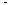 2,52,5311Tělesná výchovaTEV22228Informační a komunikační technologieICT21115PsychologiePSY00112EkonomikaEKO22228ÚčetnictvíÚČE22239Písemná a elektronická komunikacePEK22239PrávoPVO22239ZeměpisZEM12115RegionalistikaREG00101Veřejná správaVSP2,533,53,512,5Kultura ve veřejné správěKVS01113PraxePRX00202Celkem vyučovacích hodin týdně30,5293132,5123datum zahájení činnostizástupci za zřizovateleza ped. pracovníkyZZ nezletilých azástupci zletilýchDuben 2018Liška JanPaedDr.Matysková MarieČervená GabrielaMgr. Sahánková Eva Pixová Pavlína